Publicado en Elche, Alicante el 21/02/2024 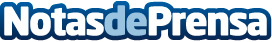 Grupo Aplus impulsa la innovación en climatización con la presentación de Quality Air Zone Grupo Aplus se sumergió en las últimas tecnologías de climatización inteligente proporcionadas por Airzone, entre las que destacan las innovadoras presentaciones de Aidoo y Quality Air ZoneDatos de contacto:RubénGrupo Aplus865603008Nota de prensa publicada en: https://www.notasdeprensa.es/grupo-aplus-impulsa-la-innovacion-en Categorias: Hogar Innovación Tecnológica Sector Energético Actualidad Empresarial http://www.notasdeprensa.es